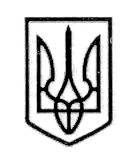 УКРАЇНАСТОРОЖИНЕЦЬКА МІСЬКА РАДАСТОРОЖИНЕЦЬКОГО РАЙОНУЧЕРНІВЕЦЬКОЇ ОБЛАСТІXXVI сесія  VІІ скликанняР  І  Ш  Е  Н  Н  Я     №  371 -26/201821 грудня 2018 року                                                                м. СторожинецьПро перейменування Сторожинецькоїзагальноосвітньої школи I-II ступенів № 3 Сторожинецької міської ради Сторожинецького району Чернівецької областіу Сторожинецьку гімназію № 2         Відповідно до Цивільного кодексу України, Господарського кодексу України, законів України  „Про місцеве самоврядування в Україні”, «Про освіту», «Про загальну середню освіту», розглянувши клопотання, з метою приведення існуючих закладів загальної середньої освіти Сторожинецької міської ради у відповідність до чинного законодавства України:  міська    рада     вирішила:1. Перейменувати Сторожинецьку загальноосвітню школу I-II ступенів № 3 Сторожинецької міської ради Сторожинецького району Чернівецької області на  Сторожинецьку гімназію № 2 Сторожинецької міської ради Сторожинецького району Чернівецької області.2. Затвердити Статут  Сторожинецької гімназії № 2 Сторожинецької міської ради Сторожинецького району Чернівецької області, що додається.3. Директору Сторожинецької гімназії № 2 Кирстюку Олександру Денисовичу подати в установленому законодавством порядку до реєстраційного відділу міської ради необхідні документи для внесення до Єдиного державного реєстру відповідних записів про перейменування  Сторожинецької загальноосвітньої школи I-II ступенів № 3 Сторожинецької міської ради Сторожинецького району Чернівецької області на  Сторожинецьку гімназію № 2 Сторожинецької міської ради Сторожинецького району Чернівецької області.4. Контроль за виконанням рішення покласти на першого заступника голови міської ради Брижака П.М. та   постійну комісію з питань освіти, фізичного виховання та культури   (Чернявська Т.К.).Сторожинецький міський голова                                                                            М.М.Карлійчук